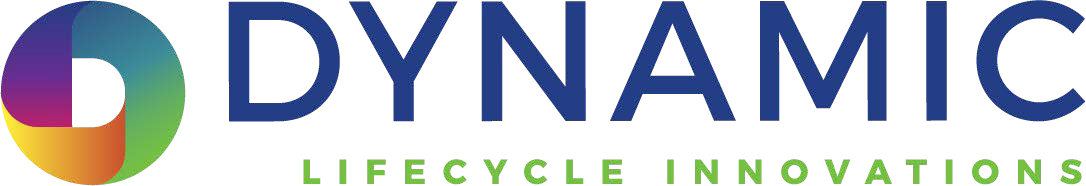 2021 New York Collection PointsPlease call (877) 781-4030 or email mailback@thinkdynamic.com for hours of operation.*Be sure to call the collection site before recycling. Hours of operation vary and restrictions apply*N5549 County Road Z Onalaska, WI 54650 ▪ P: 877.781.4030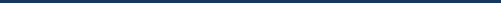 COUNTYNAMEADDRESSCITYSTATEZIPPHONE #AlbanyTown of Knox Transfer Station155 Street RoadAltamontNY 12009518-872-2551AlbanyTown of Berne Transfer Station1809 Helderberg TrailBerneNY12023518-872-0451AlbanyTown of Colonie Landfill1319 Loudon RoadCohoesNY12047518-783-2845AlbanyeLot Electronics Recycling64 Hannay LaneGlenmontNY12077518-506-1449AlbanyTown of Guilderland Transfer Station6363 French's Mill RoadGuilderlandNY12009518-861-6776AlbanyTown of Westerlo Transfer Station88 Annabell RoadWesterloNY12193518-463-4433BroomeTown of Union C&D Debris Facility627 Scarborough DriveEndwellNY13760607-786-2980CayugaTown of Niles5923 New Hope RoadMoraviaNY13118315-497-0066CayugaVillage of Moravia22 Central StreetMoraviaNY13118315-497-1820ChenangoChenango Co SW Facility6701 Route 12NorwichNY13815607-337-1815ChenangoChenango County Landfill County Road 47NorwichNY13815607-756-1769ChenangoChenango County - Brisben Transfer StationCountermarsh RoadOxfordNY13830607-656-7718CortlandCortland County Recycling Center137 Pendleton StreetCortlandNY13045607-756-8077DutchessTown of Rhinebeck Transfer Station376 Stone Church RdRhinebeckNY12572845-758-3405ErieErie County - Town of Alden3311 Wende RoadAldenNY14004716-937-6969ErieVillage of Alden13395 Railroad StreetAldenNY14004716-937-7392ErieTown of Evans - Water Department8752 Delamater RoadAngolaNY14006585-217-3500x315ErieAmvets Thrift Store - Buffalo (Main Pickup)1833 Elmwood AvenueBuffaloNY14207716-873-7900ErieComputers For Children701 Seneca St., Suite 601BuffaloNY14210716-823-7248ErieCity of Buffalo Engineering Garage1120 Seneca StreetBuffaloNY14210716-851-4890ErieTown of Amherst Highway Department1042 North Forest RoadBuffaloNY14221716-631-7117ErieCell Phone Repair - Cheektowaga2190 Walden Ave.CheektowagaNY14225716-473-7334ErieAmvets Thrift Store - Depew2900 Walden AvenueDepewNY14043716-873-7900ErieErie County - Town of Holland14 Edgewood DriveHollandNY14080716-537-9443ErieCell Phone Repair - Tonawanda1246 Niagara Falls BoulevardTonawandaNY14150716-598-6675ErieTC Technologies1000 Young Street, Suite 490TonawandaNY14150716-743-9900ErieTriad Recycling and Energy Corp3755 River RoadTonawandaNY14150716-235-8822ErieAmvets Thrift Store - West Seneca1900 Ridge RoadWest SenecaNY14224716-873-7900ErieWest Seneca Highway and Sanitation Department39 South AvenueWest SenecaNY14224716-674-4850ErieErie County - Village of Williamsville40 S. Long StreetWilliamsvilleNY14221716-632-5009ErieLifetime Service Center1955 Wehrle DriveWilliamsvilleNY14221716-873-7900FranklinSt. Regis Mohawk Tribe Transfer Station179 County Route 43Ft. CovingtonNY12937518-358-4632FultonEvolution Recycling, Inc.20 Crescendoe RoadJohnstownNY12095518-736-1045FultonFulton County Dept. of Solid Waste847 Mud RoadJohnstownNY12095518-736-5501GeneseeGenesee ARC Recycling Center3785 West Main Street RoadBataviaNY14020585-343-4203GeneseeTown of Bergen Transfer Station7460 Townline Rd.BergenNY14416585-494-1121GeneseeTown of Byron7028 Byron Holley RoadByronNY14422585-548-7123HamiltonHamilton County - Town of Hope546 State Route 30Hope FallsNY12134518-924-3821HamiltonIndian Lake Transfer Station165 Chain Lakes RoadIndian LakeNY12842518-648-5211HamiltonInlet Transfer StationLimekiln RoadInletNY13360315-357-5501HamiltonLake Pleasant Transfer Station (Main Pickup)2297 State Route 8Lake PleasantNY12108518-548-7141HamiltonTown of Long LakeRoute 28Long LakeNY12847518-624-3077HerkimerComputer Connection of Central New York11206 Crosby Manor RoadUticaNY13502315-724-2209LivingstonGoodwill Industries of the Finger Lakes - Geneseo4119 Lakeville RoadGeneseoNY14454800-466-3945MadisonARC of Madison Cortland634 Birchwood DriveOneidaNY13421315-353-3389MonroeSunnking, Inc.4 Owens RoadBrockportNY14420585-637-8365MonroeGoodwill Industries of the Finger Lakes - Brockport1807 Nathaniel Poole TrailBrockportNY14420800-466-3945MonroeTown of Clarkson3078 Redman RoadBrockportNY14420585-637-1130MonroeTown of Sweden Recycle Center40 White RdBrockportNY14420585-637-3369MonroeHoneoye Falls Public Works100 Ulrich LaneHoneoye FallsNY14472585-624-3620MonroeVillage of East Rochester Highway Garage200 Ontario StreetEast RochesterNY14445585-381-1565MonroeGoodwill Industries of the Finger Lakes - Fairport ADC1200 Fairport RoadFairportNY14450800-466-3945MonroeGoodwill Industries of the Finger Lakes - Perinton/Fairport ADC7450 Pittsford-Palmyra Road FairportNY14450800-466-3945MonroeGoodwill Industries of the Finger Lakes - Honeoye Falls ADC201 West Main StreetHoneoye FallsNY14472800-466-3945MonroeGoodwill Industries of the Finger Lakes - irondequoit ADC2255 East Ridge RoadIrondequoitNY14622800-466-3945MonroeAmvets Thrift Store - Rochester400 Jefferson RoadRochesterNY14623716-873-7900MonroeGoodwill Industries of the Finger Lakes - Greece3654 Dewey AvenueRochesterNY14616800-466-3945MonroeGoodwill Industries of the Finger Lakes - Pittsford Outlet3350 Monroe AvenueRochesterNY14618800-466-3945MonroeGoodwill Industries of the Finger Lakes - Penfield ADC1626-2 Penfield RoadRochesterNY14625800-466-3945MonroeGoodwill Industries of the Finger Lakes - Rochester ADC1685 Howard Road 1GRochesterNY14624800-466-3945MonroeGoodwill Industries of the Finger Lakes - Champeney4 Champeney TerraceRochesterNY14605800-466-3945MonroeGoodwill Industries of the Finger Lakes - Greece1518 West Ridge RoadRochesterNY14615800-466-3945MonroeGoodwill Industries of the Finger Lakes - Greece ADC885 Long Pond RoadRochesterNY14616800-466-3945MonroeGoodwill Industries of the Finger Lakes - Henrietta376 Jefferson RoadRochesterNY14623800-466-3945MonroeGoodwill Industries of the Finger Lakes - Rochester451 South Clinton AvenueRochesterNY14620800-466-3945MonroeRowe Photographic  1737 Mt. Hope AvenueRochesterNY14620585-442-8230MonroeWaste Management of NY, LLC10 Avion DriveRochesterNY14624585-753-7600MonroeTown of Wheatland1822 Scottsville Mumford RoadScottsvilleNY14546585-538-6535MonroeVillage of Scottsville DPW389 Scottsville Mumford RoadScottsvilleNY14546585-889-1584MonroeGoodwill Industries of the Finger Lakes - Penfield-Webster1217 Bay RoadWebsterNY14580800-466-3945MonroeGoodwill Industries of the Finger Lakes - Webster50 Webster Commons BoulevardWebsterNY14580800-466-3945MontgomeryAmsterdam Transfer Station1247 Route 5SAmsterdamNY12010518-853-8175MontgomeryWestern Transfer Station4583 Route 5SSprakersNY12166518-853-8175NiagaraTown of Somerset Water/Sewer Department8500 Lower Lake RoadBarkerNY14012716-795-3575NiagaraTown of Hartland Highway Facility8942 Ridge RoadGasportNY14067716-735-7234NiagaraCity of Lockport210 Walnut StreetLockportNY14094716.439.7242NiagaraTown of Lockport6560 Dysinger RoadLockportNY14094716-439-9520NiagaraTown of Pendleton6570 Campbell BoulevardLockportNY14094716-909-7932NiagaraTown of Newfane Highway Department6176 McKee StreetNewfaneNY14108716-778-8531NiagaraTown of Niagara7105 Lockport RoadNiagara FallsNY14305716-297-2150 NiagaraTown of Wheatfield3113 Niagara Falls BoulevardNorth TonawandaNY14120716-693-4262NiagaraTown of Cambria4164 Upper Mountain RoadSanbornNY14132716-433-8829NiagaraTown of Wilson3360 Wilson Cambria RoadWilsonNY14172716-751-6704NiagaraTown of Porter1800 Braley RoadYoungstownNY14174716-471-1544OnandagaGoodwill Industries of the Finger Lakes - Syracuse4722 Onondaga BoulevardSyracuseNY13219800-466-3945OneidaOneida Herkimer Solid Waste Authority - Rome575 Perimeter RoadRomeNY13440315-733-1224OneidaOneida Herkimer Solid Waste Authority - Utica80 Leland AvenueUticaNY13502315-733-1224OnondagaGoodwill Industries of the Finger Lakes - Camillus ADC5362 W. Genesee StreetCamillusNY13031800-466-3945OnondagaGoodwill Industries of the Finger Lakes - Cicero7933 Brewerton RoadCiceroNY13039800-466-3945OnondagaGoodwill Industries of the Finger Lakes - Manlius ADC8240 Cazenovia RoadManliusNY13104800-466-3945OnondagaBattery World5820 E Molloy RoadSyracuseNY13211315-437-1404OntarioGoodwill Industries of the Finger Lakes - Victor2 Commerce DriveVictorNY14564800-466-3945OrleansOrleans County - Orleans County Highway225 West Academy StreetAlbionNY14411585-589-6145OrleansOrleans County - Town of Murray3840 Fancher RoadHolleyNY14470585-638-6570OrleansTown of Shelby Highway Garage4062 Salt Works RoadMedinaNY14103585-798-3120OtsegoOtsego Transfer Station75 Silas LaneOneontaNY13820607-547-4225OtsegoEdison Electronics571 Main StreetOneontaNY13820607-432-9311RensselaerTown of Berlin Transfer Station28 Dale RoadBerlinNY12022518-658-2893RensselaerTown of East Greenbush Transfer Station246 Ridge RoadRensselaerNY12144518-477-7012SaratogaTown of Hadley4059 North Shore RoadHadleyNY12835518-696-3414SchohaireSchohaire County Transfer Station2805 State Route 7CobleskillNY12043607-353-6670SenecaSeneca Meadows, Inc.1786 Salcman RoadWaterlooNY13165315-539-5624SuffolkHampton Bays Recycling Center30 Jackson AvenueHampton BaysNY11946631-728-5078SuffolkEcotech Management, Inc.935 Lincoln AvenueHolbrookNY11741631-750-2520SuffolkCrestwood Metals1100 Lincoln AvenueHolbrookNY11741607-432-1091SuffolkNorth Sea Recycling Center1370 Majors PathSouthamptonNY11968631-283-5210TompkinsFinger Lakes Reuse214 Elmira RoadIthacaNY14850607-257-9699TompkinsFinger Lakes Reuse2255 North Triphammer RoadIthacaNY14850607-257-9699WarrenWest Kingston Recycling Corp78 Irving Baker RdAtholNY12810518-623-9649WarrenTown of Bolton Transfer Station107 Finkle RoadBolton LandingNY12814518-644-2461WarrenTown of Horicon LandfillLandfill RoadBrant LakeNY12815518-494-7906WarrenChestertown Landfill62 Landon Hill RoadChestertownNY12817518-494-2014WarrenLake Luzerne Transfer Station123 Towner RoadLake LuzerneNY12846518-744-4919WarrenTown of Johnsburg Transfer station47 Return LoopNorth CreekNY12853518-251-2421WarrenQueensbury Transfer Station1396 Ridge RoadQueensburyNY12804518-745-4479WarrenQueensbury Transfer Station64 Luzerne RoadQueensburyNY12804518-45-4479WarrenStony Creek Recycling Center20 Hill RoadStony CreekNY12878518-696-5602WayneGoodwill Industries of the Finger Lakes - Macedon1635 North Wilson RoadMacedonNY14502800-466-3945